Figure 9.1 Animal actions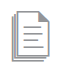 Photocopiable: Circle Solutions for Student Wellbeing 3e Sue Roffey, 2020 (SAGE)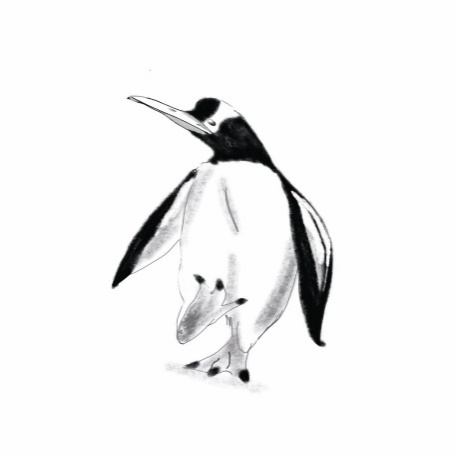 ==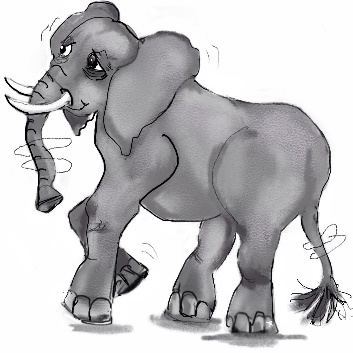 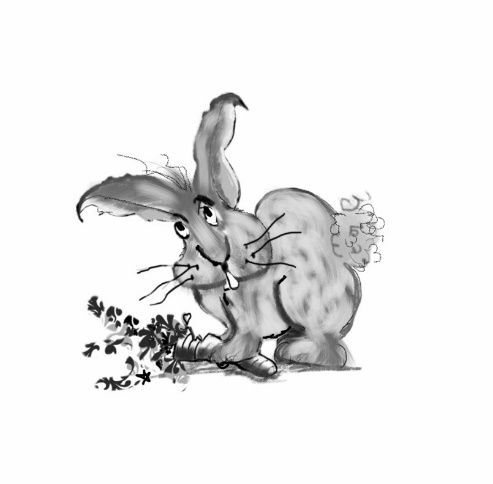 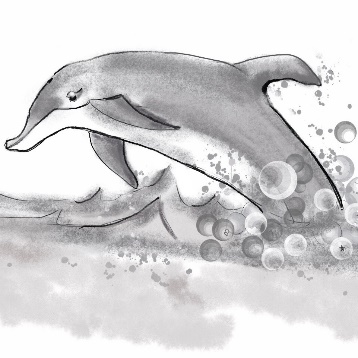 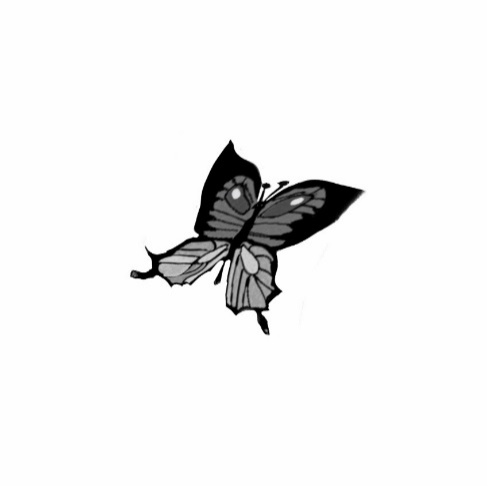 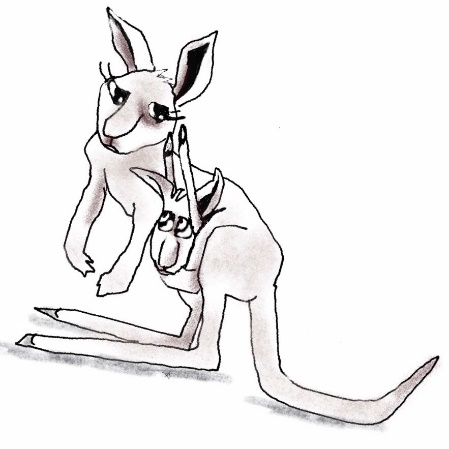 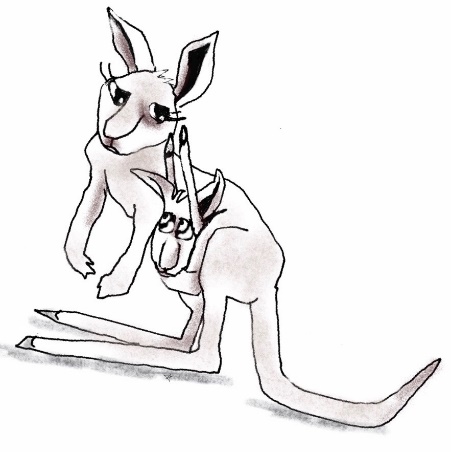 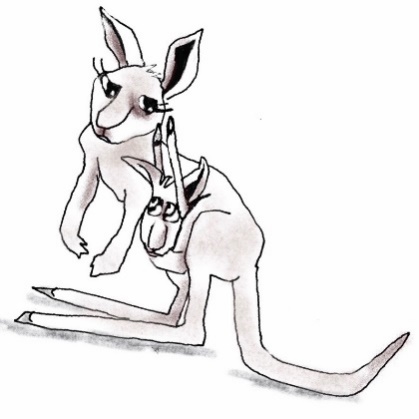 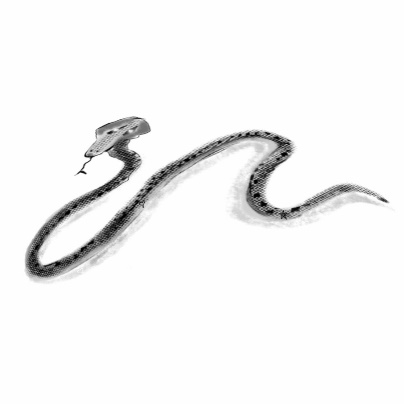 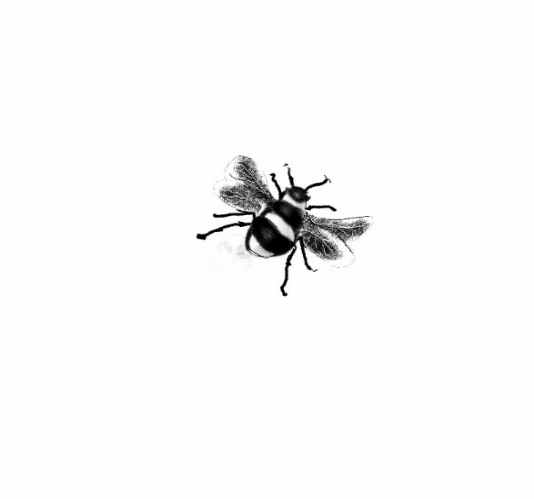 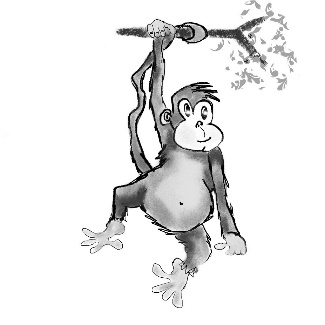 